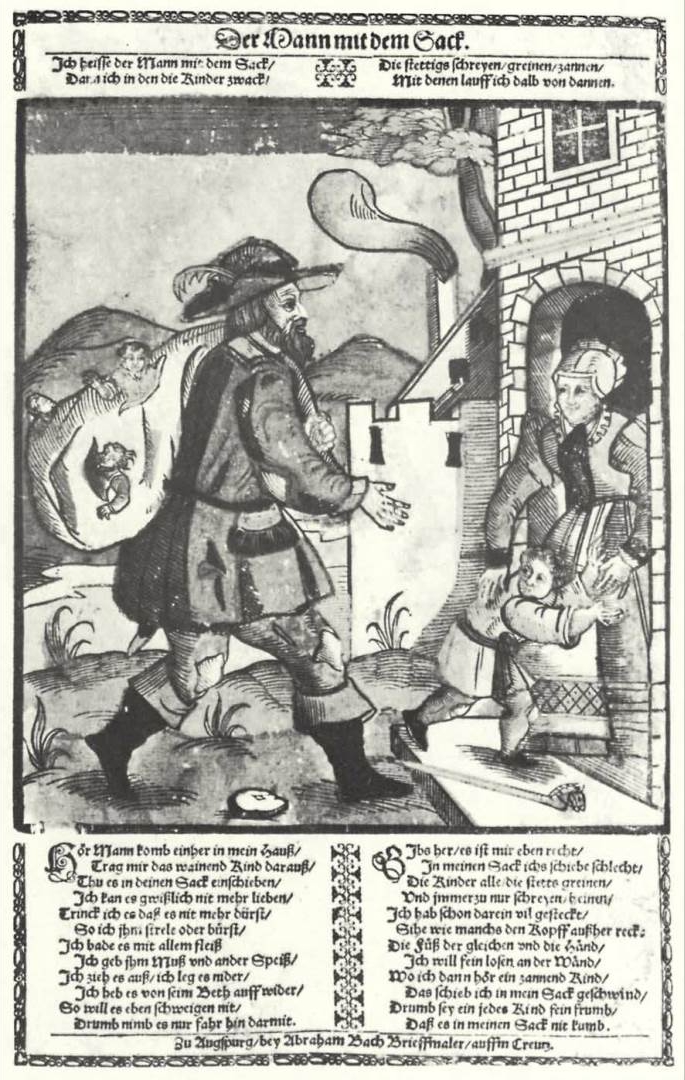 Spanish countries: The Sack Man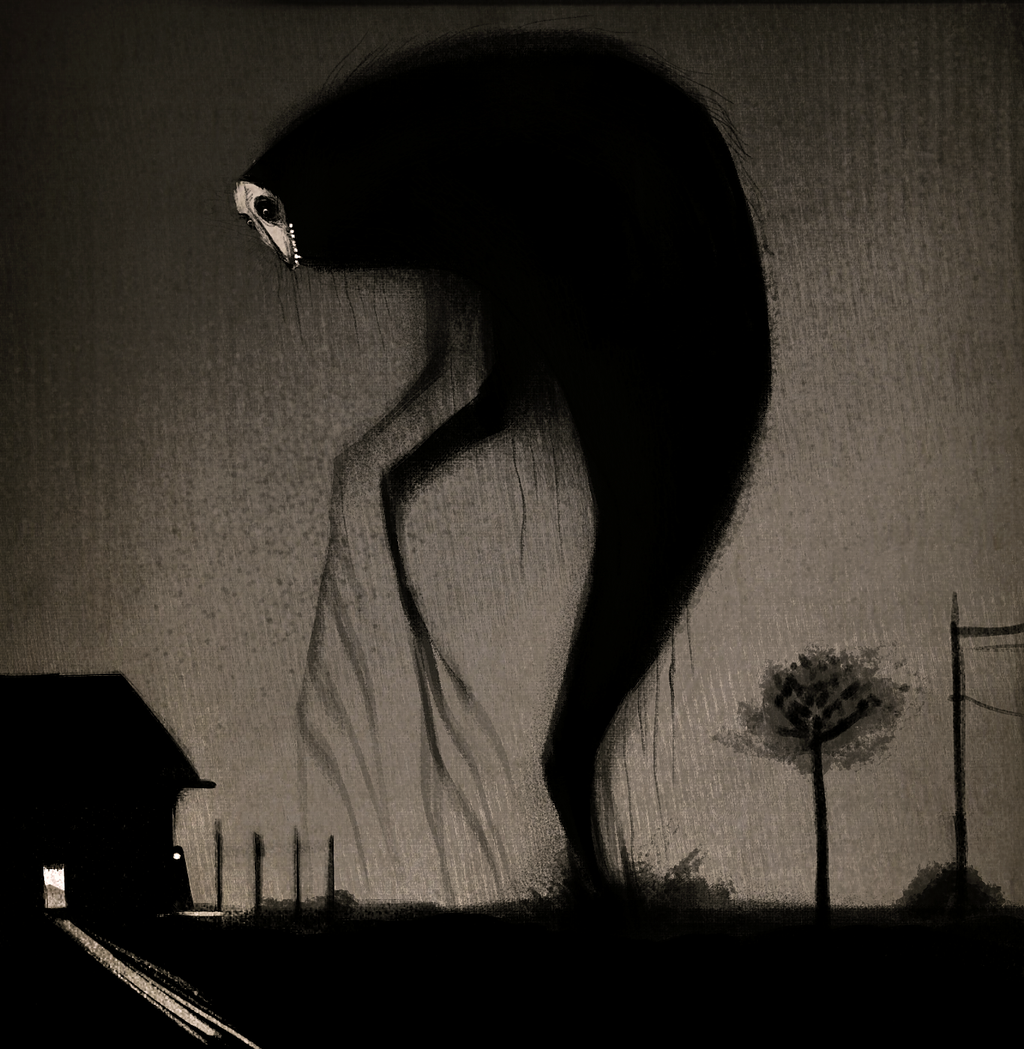 Latin America: El Coco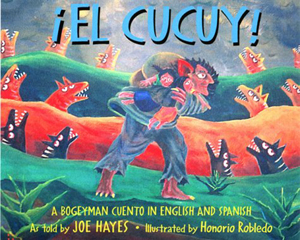 Mexico: El Cucuy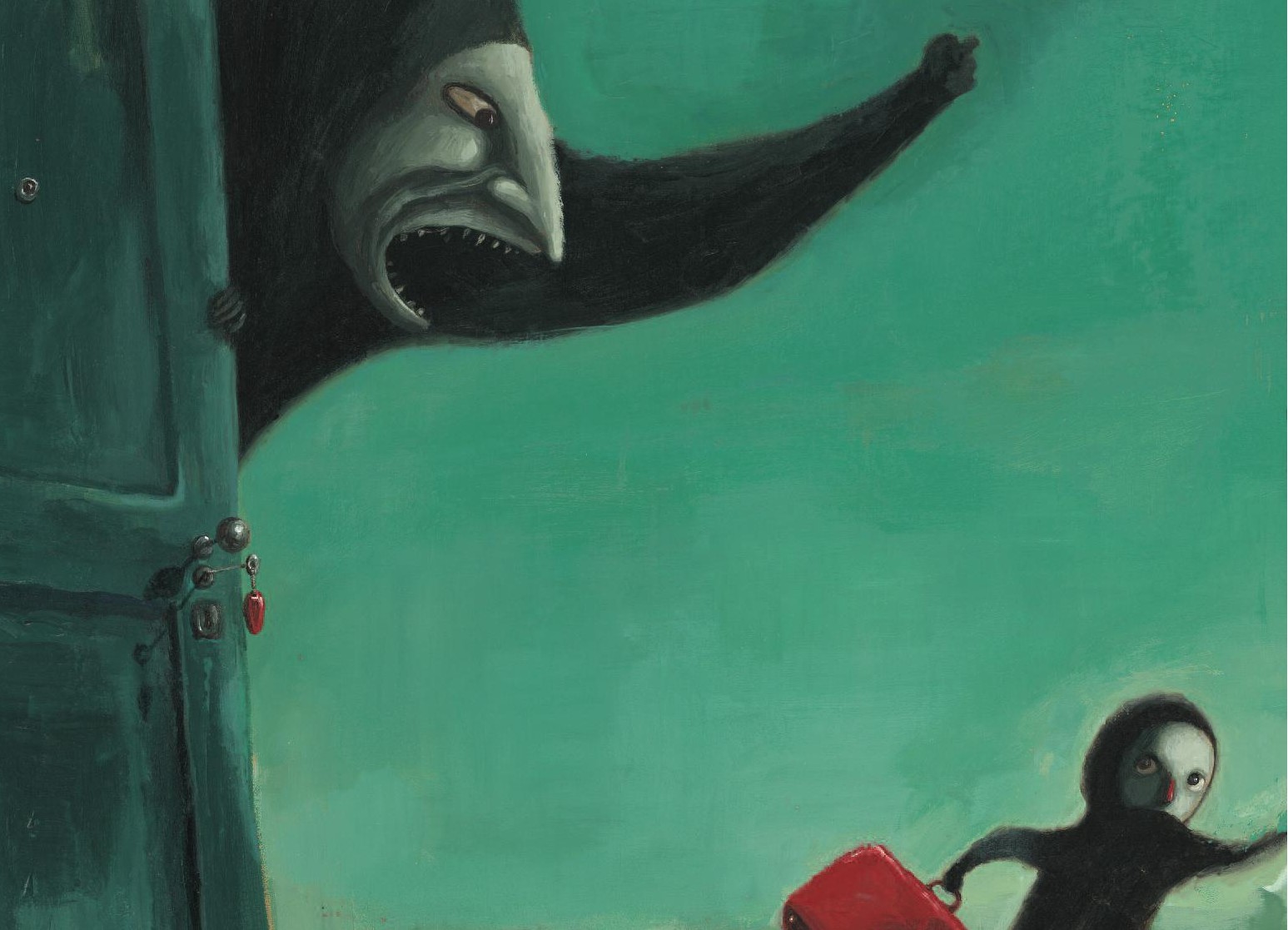 Mediterranean countries: Babau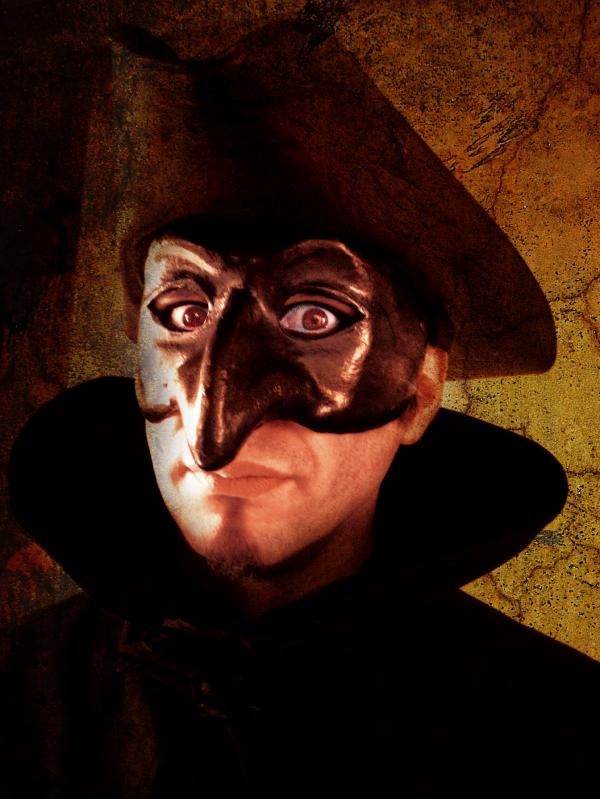 Germanic countries: Butzemann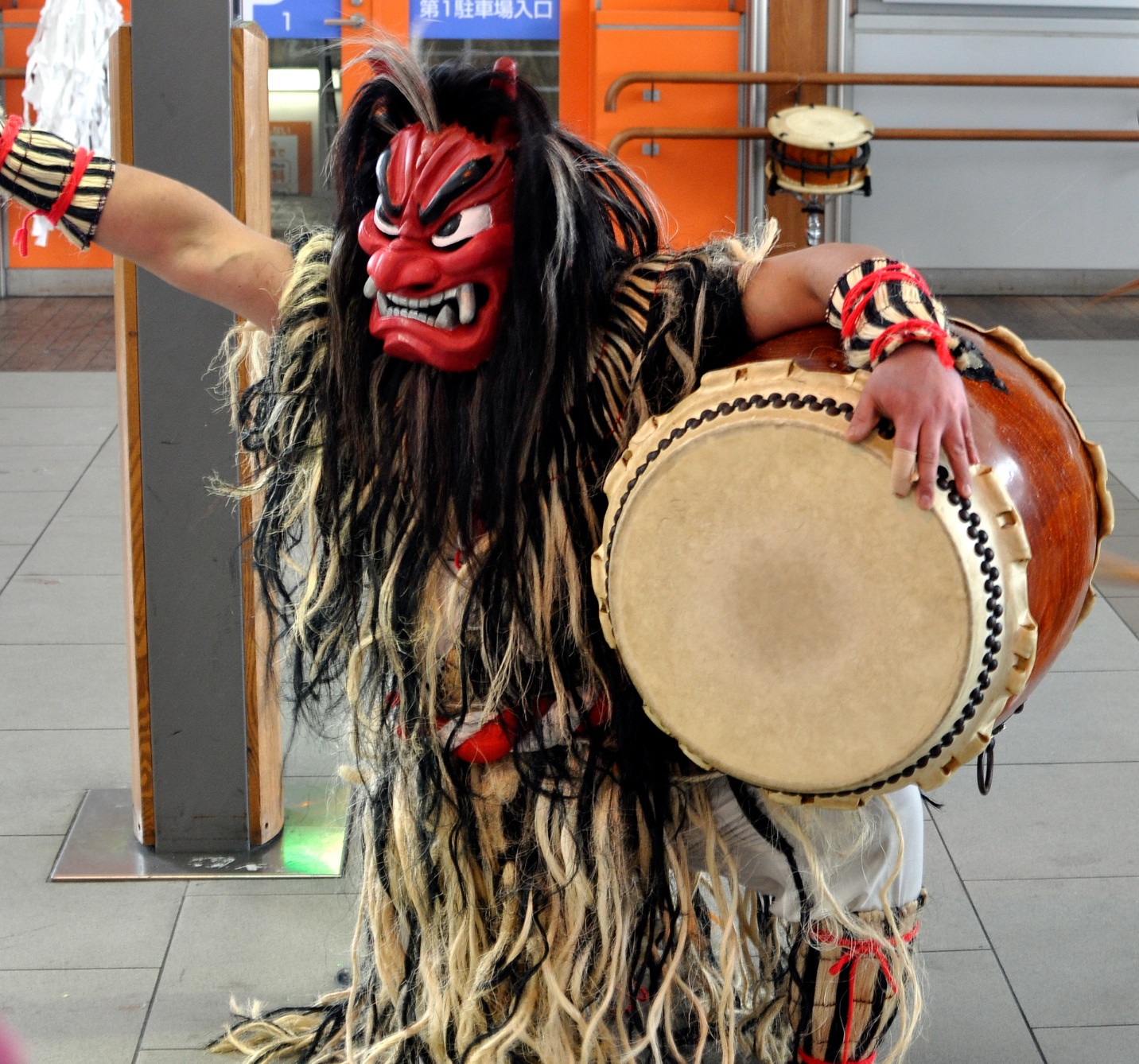 Japan: Ou-wu / Namahage